BENJAMIN PIVETEAUSur toi personnellement : 1.     Pour toi, le football c’est : Du Boulot2.     Club(s) précédent(s) : Y en a pas et y en aura jamais !!!3.     Le plus haut niveau auquel tu as joué : D2 ou P14.     Depuis quand es-tu au club : 24ème licences5.     Poste que tu occupes sur le terrain : un peu partout6.     Le poste que tu aimerais jouer : pas d'importance7.     Le meilleur joueur du monde à ton poste : je n’en connais pas beaucoup ! lol8.     Un geste de superstition : toujours la même place dans le vestiaire9.     Ton geste technique préféré : Le roulé Tibiassé
10.   Ton club préféré : Nantes, Man U11.   Ton joueur préféré  : Fabbri, Rooney
12.   Ton entraineur préféré : Suaudeau, Denoueix
  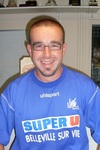 Dans les vestiaires de l’ESB :13.   Le plus en retard : Jé Bourada14.   Le plus chambreur : Le Chevelu
15.   Le Mr Prout : Romu, Ju Vincent16.   Le moins attentif : Xav17.   Le plus trainard : Sainte Trine18.   Le plus bringueur : Pat, Bruno
 Sur le terrain :19.  Le plus technique : Jules P20.  Le plus rapide : Mat Ytasse21.  La plus grosse charrette : Guitchi
22.  Le plus réaliste devant le but : Coco Merlet23.  Le plus « tireur de pigeons » : Jé Lubin24.  Le plus râleur : Syndicat25.  Le plus fragile : Mat Ytasse 26.  Le meilleur joueur sur le terrain : Les leaders
  Questions bonus :27.  Le meilleur supporter : Alain
28.  Le meilleur « GLAND’OR » : Vlad Momo29.  Ton meilleur souvenir au club : les montées ! la coupe de France ! Cassoulet ! 30.  Décris L’ESB en un mot : Plaisir